Заявкана участие в I открытом конкурседекоративно-прикладного искусства«Делаю Новый Год - 2020»1. ФИО участника _____________________________________________________2. Дата рождения______________________________________________________3. Домашний адрес, контактный телефон, e-mail:___________________________ _____________________________________________________________________4.Место учебы (работы)________________________________________________5. Возрастная группа_________________________________________________ 6. Номинация________________________________________________________7. Название работы____________________________________________________8. Техника исполнения_________________________________________________ 9. Материал __________________________________________________________10. Дополнительная информация об участнике (участие в выставках, конкурсах,творческие достижения) ____________________________________________________________________________________________________________________________________________Дата заполнения							______________________подпись«_____»________________2020 г.Согласен(на) на обработку своих персональных данных в порядке, установленном статьей 9 Федерального закона от 27.07.2006 № 152-ФЗ «О персональных данных» __________________________________подписьЭтикетка*этикетка на каждый вид/экземпляр сувенирной продукции заполняется отдельно, с обязательным креплением в правом нижнем углу на лицевой стороне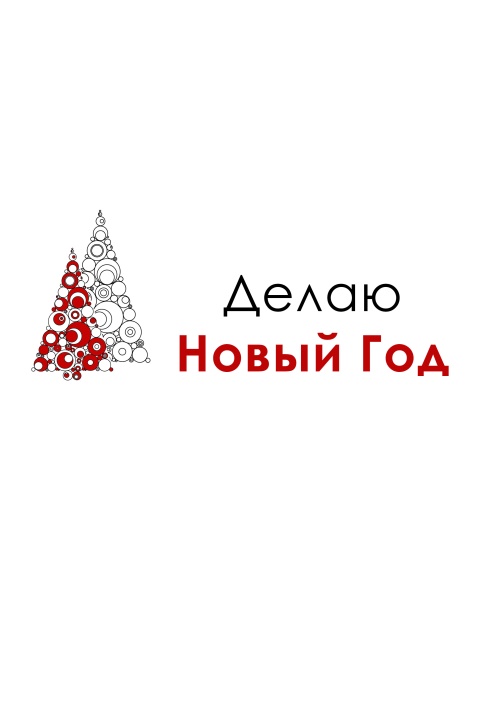 НоминацияНазвание работыКраткое описание работы: размер, материалы и техника изготовления изделияФ.И.О. автораФ.И.О. соавтора